АКТобщественной проверкив рамках проведения системного и комплексного общественного контроля, 
проведен общественный мониторинг работы организации «Автобытдор» по удалению сломанной от порывов штормового ветра ели Сроки проведения общественного контроля: 19.03.2020 г.Основания для проведения общественной проверки: план работы Общественной палаты г.о. Королев.Форма общественного контроля: мониторингПредмет общественной проверки – контроль работы «Автобытдор» по удалению сломанной от порывов штормового ветра ели Состав группы общественного контроля:- Белозерова Маргарита Нурлаяновна, председатель комиссии «по ЖКХ, капитальному ремонту, контролю за качеством работы управляющих компаний, архитектуре, архитектурному облику городов, благоустройству территорий, дорожному хозяйству и транспорту»;- Якимова Варвара Владиславовна - член комиссииОбщественная палата г.о. Королев 19 марта провела проверку качества работы городской службы «АВТОБЫТДОР» по удалению сломанной от порывов штормового ветра ели по адресу ул. Маяковского, у домов №18б и №18в. Проверка показала: работники службы произвели спил аварийной ели, распиловку ее ствола, рубку веток на меньшие части (раскряжёвку) и вынос порубочных остатков на очищенную территорию для утилизации. По данным проверки составлен АКТ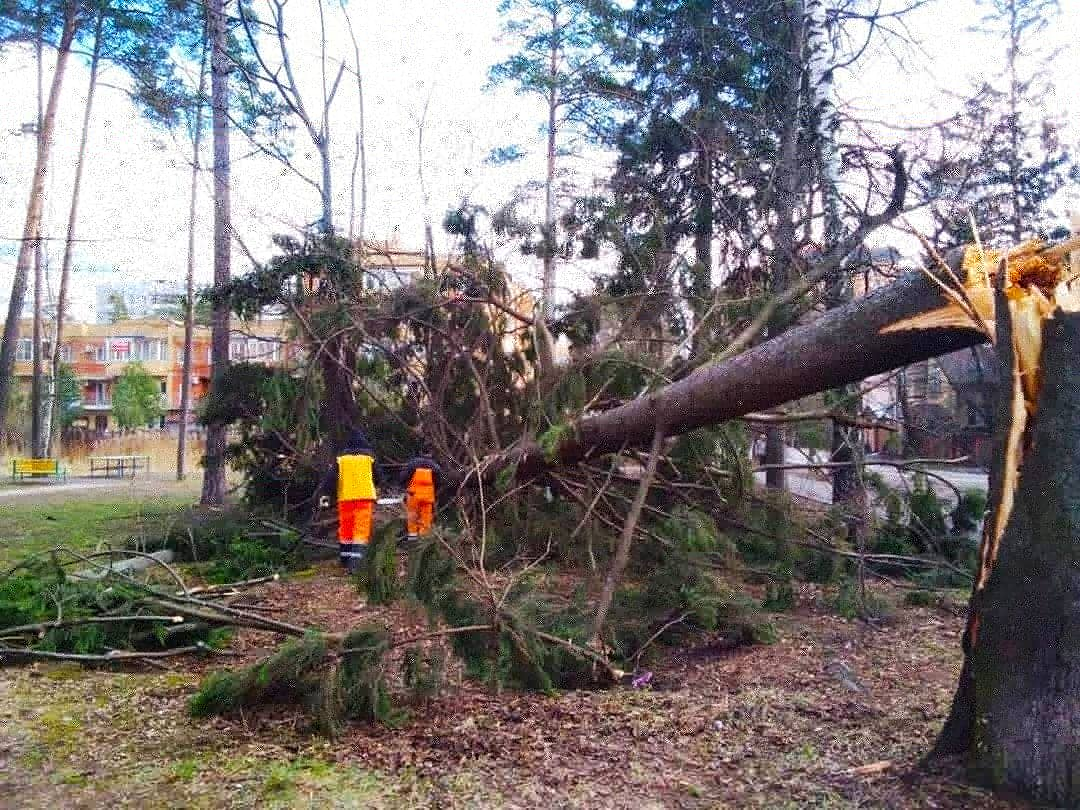 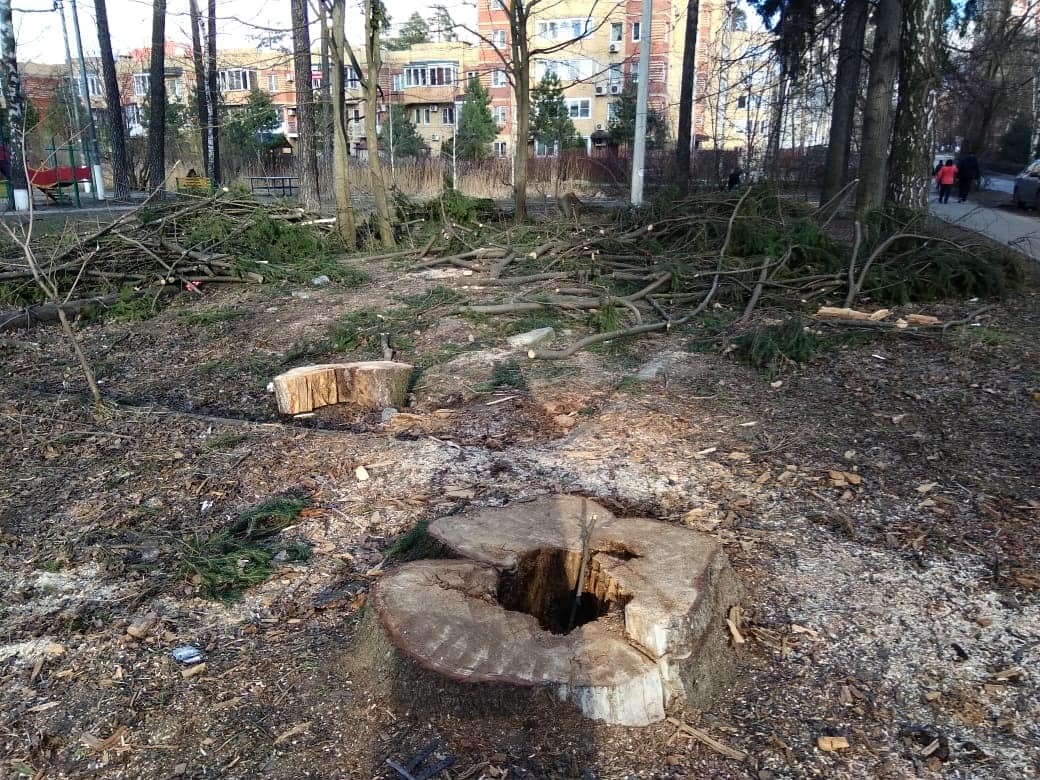 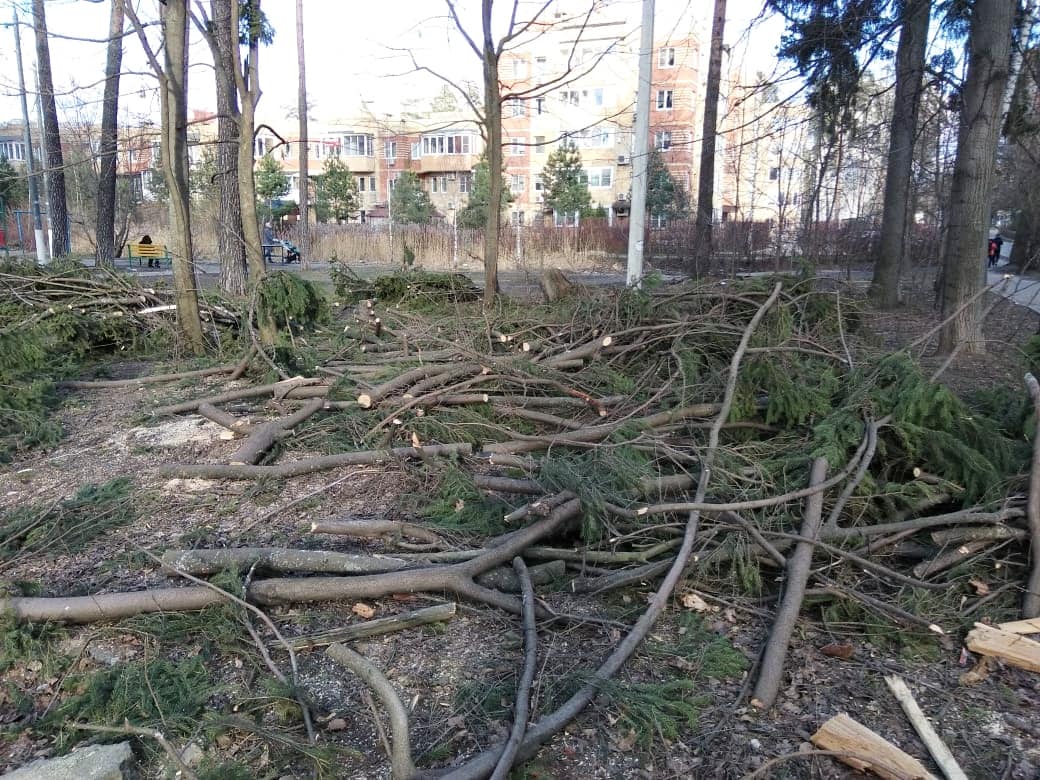 «УТВЕРЖДЕНО»Решением Совета Общественной палаты г.о. Королев Московской областиот 24.03.2020 Протокол №06Председатель комиссии «по ЖКХ, капитальному ремонту, контролю за качеством работы управляющих компаний, архитектуре, архитектурному облику городов, благоустройству территорий, дорожному хозяйству и транспорту» Общественной палаты г.о.Королев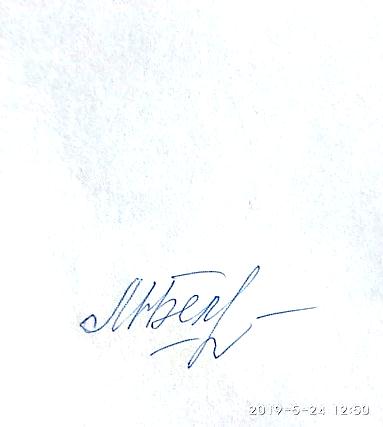 М.Н.Белозерова